Mole Conversions Practice			Name:_______________________________________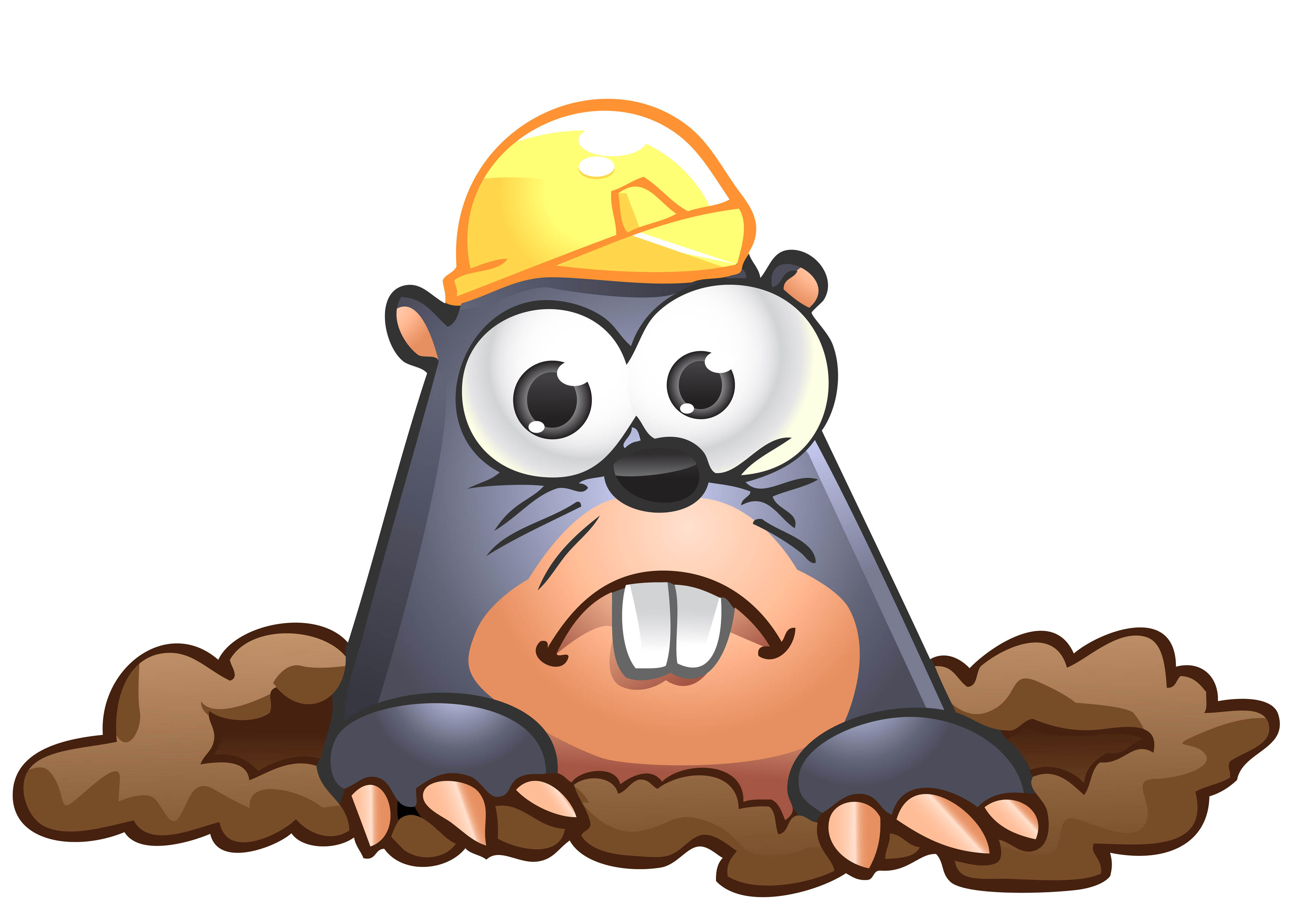 Show ALL work.Convert each of the following to moles:5.32 grams iron 							____________________________  moles75.0 grams mercury						____________________________ molesConvert each of the following to grams:4.25 moles calcium 						____________________________ grams56.7 moles carbon 						____________________________ gramsConvert each of the following to moles:9.45 x 1011 atoms plutonium 					____________________________ moles6.74 x 1024 atoms of Os						____________________________ molesConvert each of the following to particles:45.0 moles lithium oxide 						____________________________ molecules.005 moles silicon dioxide 					____________________________ moleculesComplete the following 2 step conversions :	348 g Iron =? atoms						_____________________________ atoms	7.5 x 1050grams of Na = ? atoms					_____________________________ atomsWhat is the molar mass of the following compounds:	MgSO4					____________________________________________ g										Al2(CO3)3					____________________________ gUsing Molar Mass How many grams are in 6.53 moles of Pb ?					___________________________g How many grams are in 8.35 moles of MgCl2 ?					__________________________ gUsing Avogadro’s Number and Molar MassHow many molecules are found in 12.4 g of CH4 ? 				_________________________ molecules	16.	How many grams are in 16.4 x 1021 molecules of C6H12O6 ? 		_________________________ gramsMixed Conversions – determine the type of conversion (ex., mass  moles, particles  mass), then solve	17.	How many moles are in 78.5 g of AgNO3 ?						_____________________________  g	18.	What is the mass of 5.4 x 1020 formula units of potassium phosphate, K3PO4?  ____________________________ g	19.	How many particles are in 0.0825 moles C2H5OH?                                 		_____________________molecules	20.	What is the mass, of 9.23 moles of barium chloride, BaCl2 ?                                  __________________________ gName the following compounds…use your flowchart!21)	Na2CO3 _________________________________________22)	P2O5 ___________________________________________23)	FeSO4 __________________________________________24)	CoBr2 __________________________________________25)	B2H4 ___________________________________________Write formulas for the following compounds26)	lithium acetate _________________________________________27)	phosphorus trifluoride _________________________________________28)	vanadium (V) oxide _________________________________________29)	aluminum hydroxide _________________________________________30)	silicon tetrafluoride _________________________________________